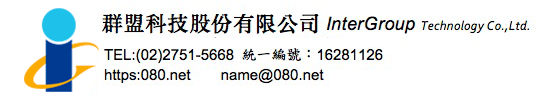 .cn域名境外註冊申請表此表請提供word檔文件，請勿掃描以下為域名所有者訊息，需與提交證明文件相同。申請網域名稱： 公司中文名稱：申請人中文姓氏：申請人中文名字：中文地址：郵遞區號：中文城市名稱：中文省/州名稱：公司英文名稱：	申請人英文姓氏：	申請人英文名字：	英文地址：	英文城市名稱：		英文省/州名稱：	國家：電話或手機號碼：+886.	FAX：	+886.E-mail信箱：	公司統編：	申請人身份證號：	＿＿＿＿＿＿＿＿＿＿＿＿＿＿＿＿＿＿＿＿＿＿＿＿＿＿＿＿＿＿＿＿＿＿＿檢附以下證明文件：1. 公司變更登記表最新版本（.jpg格式）    確認最新版本可至「經濟部商工登記資料」網站查詢。2. 負責人身分證正反面影本掃描檔（.jpg格式）請將表格及證明文件掃描 Email：fax@080.net ，謝謝！
